Всемирный День enditnow 2014
Материал для исследования
"Свобода во взаимоотношениях"Авторы
Элани Оливер, Магистр гуманитарных наук, сертифицированный преподаватель по вопросам семейных отношений, и Вилли Оливер, доктор философии, сертифицированный преподаватель по вопросам семейных отношений,
Директора отдала Семейного Служения
Генеральной Конференции Церкви Адвентистов Седьмого Дня 
www.family.adventist.org   редакция Кэролин КаяваПодготовлено Комитетом по проведению всемирного дня защиты от насилия Генеральной КонференцииОтдел Адвентистского Капеланского Служения
журнал Адвентист Ревью
Отдел Детского Служения
Отдел Образования
Отдел Семейного Служения
Отдел Здоровья
Пасторская Ассоциация
Отдел Женского Служения
Отдел Молодежного Служенияhttp://www.enditnow.org/ 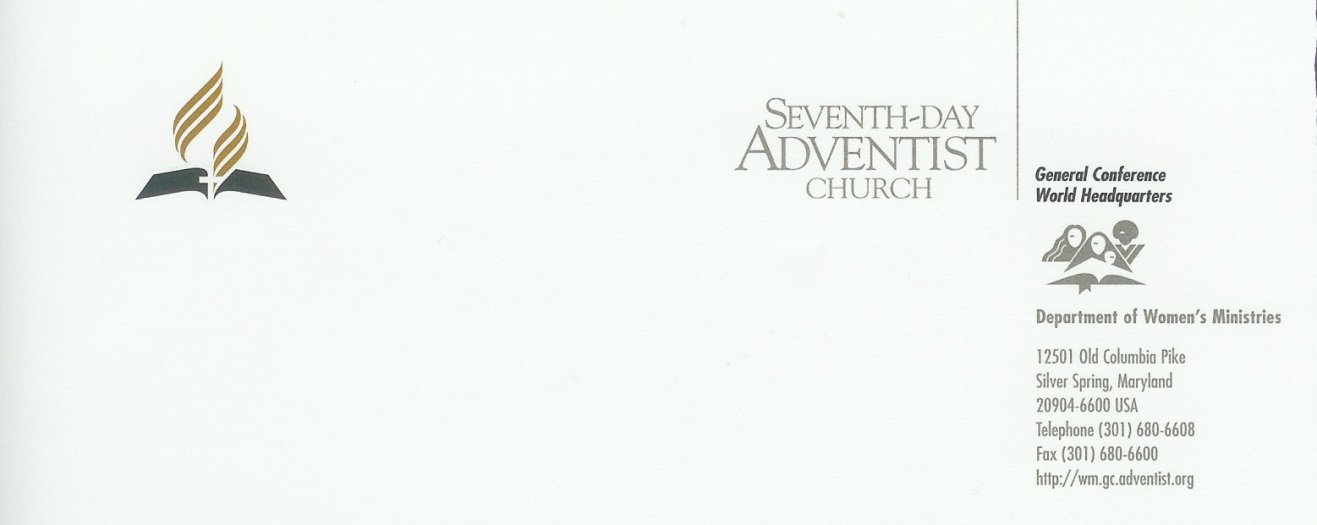 27 апреля 2014 г.Дорогие сестры,Сердечная благодарность Богу и всем нашим авторам, выславшие материалы для ежегодной программы  enditnow™  в 2014 году   , который по обыкновению состоится в четвертую субботу августа и будет проходить во всех адвентистских церквях мира.  Тема данного материала - "Свобода во взаимоотношениях". Доктор Вилли и Элани Оливер, руководители отдела Семейного служения Генеральной Конференции с молитвами и полным посвящением собрали и написали этот материал о крайне важной проблеме насилия, которая затрагивает наши общины.  Одна из важнейших проблем, которую мы наблюдаем в наших церквях и во всем обществе в целом - это жестокость и насилие, которое происходит внутри семей. Грустно признавать то, что многие сестры и братья, а также дети в церковной семье страдают от насилия. В субботней проповеди Оливер рассуждал о проблеме, с которой встречаются адвентистские семьи; как некоторые не правильно  используют Слово Божье, дабы оправдать свое оскорбительное отношение к людям, а также нарисовал Божью модель поведения человека, которой необходимо следовать, потому что любящий Бог желает, чтобы мы были отражением Его любви в своих семьях, чтобы мы научились ценить и уважать каждого как личность, которую любит и ценит Вседержитель.  Мы искренне молимся о том, чтобы данный материал был представлен в вашей церкви, чтобы Дух Святой работал в жизни тех, кто будет слушать его, и поможет изменится. Давайте не будем думать, что "этого у нас случиться не может". Давайте трезво оценим то, что эта весть жизненно необходима в наше время. И изучая Божью модель поведения, мы становимся примером Его любви в своих семьях, а также в отношениях с окружающими.Да благословит Господь вас, мои сестры. Пусть ваш дом будет действительно местом надежды и исцеления ваших семей, а также примером для ваших общин. Искренне,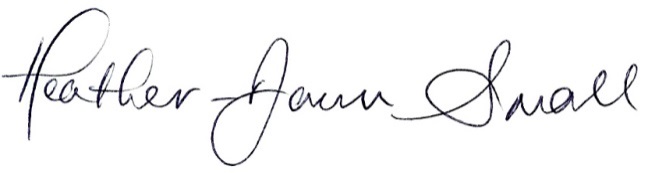 Хезер Дон Смолл, директор отдела Женского Служения
СодержаниеОб авторах ..........…………………………………………………………………………………..4
Предлагаемый ход богослужения .……………………………………………………..5
Детская история: "Вера и коробочка с семенами".………………………..6
Проповедь: “Свобода в отношениях”.………..………………………………………..7
Семинар: “Становиться сильным, оказывая помощь и поддержку"....15Примечания...........……………………………………………………………………………….24Об авторахВилли и Элани Оливер являются руководителями отдела Семейного Служения в Генеральной Конференции церкви Адвентистов Седьмого Дня. Будучи рядовым пастором, Вилли еще является доктором в области семейной социологии, магистром в сфере пасторского консультирования и социологии, а также окончил бакалавр в области теологии. Ранее он руководил отделами Семейного служения в Северо-Американском дивизионе церкви Адвентистов Седьмого Дня, Атлантической унионной конференции и Нью-Йоркской Конференции.  Также он служил рядовым и молодежным пастором в городе Нью-Йорке, и помощником профессора в Адвентистской Богословской семинарии в Университете Эндрюса. Элани Оливер является магистром в области консультирующей психологии, магистром в сфере Высшего Образования и обучения взрослых, а также получила бакалавр в сфере бизнес менеджмента и бухгалтерии. В данный момент она защищает докторскую степень в области Психологии. До этого она работала администратором в университете и являлась консультантом в вопросах брака и семьи в Северо-Американском дивизионе церкви Адвентистов Седьмого Дня. Семья Оливер проводит семейные конференции, лагеря и семинары по всему миру. Они основали конференции под названием "С этого дня и дальше", и "Путешествие в интимные отношения". Они являются авторами колонки о взаимоотношениях в журнале Месадж (Message), а также авторами других статей и глав различных книг. Они работают редакторами ежегодника Семейного Служения, и ведут программы о браке и семье на телеканалах Hope Chanel и  3ABN. Оливеры ведут и снимают еженедельное ток-шоу на Hope Channel под названием "Настоящая семья" с Вилли и Элани Оливер. Вилли и Элани Оливер женаты 29 лет, у них двое взрослых детей Джессика и Джулиан. В свободное время они наслаждаются долгими прогулками, поездками на пляж, проводят время в саду, увлекаются экзотической кухней, а также проводят время с семьей и друзьями. ПРЕДЛАГАЕМЫЙ ХОД СЛУЖЕНИЯ
Всемирный день enditnow  - Август 2014НачалоЧтение гимна: Сборник духовных гимнов АСД - "Надежда и Утешение" 796ПризывГимн для пения: -“Sound the Battle Cry" 614 ("Затрубит труба Господня" №291 в ГН, как аналог к предлагаемому гимну)Чтение писания: Галатам 5:22-26 "Плод же духа: любовь, радость, мир, долготерпение, благость, милосердие, вера, кротость, воздержание. На таковых нет закона. Но те, которые Христовы, распяли плоть по страстями и похотями. Если мы живем духом, то по духу и поступать должны. Не будем тщеславиться, друг друга раздражать, друг другу завидовать." ПожертвованияМолитва о пожертвованиях Детская история: 
"Вера и коробочка с семенами"Молитва пастораМузыкальный номерПроповедь: 
“Свобода в отношениях”общее пение:  "Happy the Home" 
(Seventh-day Adventist Church Hymnal # 655 (№331 ГН " Блажен тот дом", как аналог к предлагаемому гимну)Молитва благословенияЗаключениеДетская страничкаВера и коробочка с семенамиПримечание: Этот урок поможет детям понять, что такое вера. Детям сложно, особенно маленьким, поверить в то, что они не видят. Урок поможет им понять, что даже когда они не видят Бога, Он всегда присутствует с ними и всегда любит их независимо от ситуации и обстоятельств.Для урока вам понадобиться:Большая коробка с семенами (выберите то, что знают дети)Большую пустую коробку из под семян с карандашами в ней ( одну маленькую из под карандашей) 2 чашки для семянПакетПеред уроком, поместите четыре предмета в пакет. Медленно достаньте коробку для семян с карандашами из пакета и покажите детям. Вы даже можете немного потрясти ею. Скажите детям: "Поднимите руку, если вы догадались что внутри". Пусть дети ответят. Достаньте чашу для семян из пакета, и осторожно всыпьте карандаши в чашу. Удивитесь:  “Что? Это не семена?”Скажите: “Что случилось?” Попросите одного из ребят, кто может читать, сказать что написано на этикетке на коробке. Спросите: “О чем это говорит?” Позвольте ребенку ответить.Скажите: “Там написано, что это семена; и звучит как семена.  Наши глаза и уши говорят о том, что там семена, но это вовсе не так". Теперь достаньте другую коробку для семян.  Скажите: “У меня есть другая коробка.  Выглядят как семена, звук издается, как будто это семена (потрясите коробку), но давайте заглянем и убедимся в этом". Достаньте вторую чашу для семян попросите одного из детей помочь другому помладше высыпать семена в чашу. Вздохните с облегчением. И скажите:  “О, ну наконец-то, в этой коробке точно семена!”Скажите: “Иногда вещи, которые встречаются нам могут представлять собой совсем не то, чем они являются на самом деле, и мы не можем полностью быть увереными в том, что видим или слышим. Единственное в чем мы должны быть уверены, это в то, что Бог любит каждого из нас.”  В Библии в книги Евреям 11:1 говорится, что вера - это быть уверенным в том, чего не видишь. Господь  настолько действителен, как коробка с семенами, в которой действительно семена. Если вы верите в Бога, вы можете доверять  Ему и верить в то, что Он всегда заботиться о вас. Молитва: Дорогой Иисус, мы хотим верить Тебе. Научи нас верить и доверять Тебе даже тогда, когда мы тебя не видим. Спасибо Тебе за то, что всегда любишь нас.  ПроповедьСвобода в отношениях ВведениеЛюди во всем мире следили за новостями по поводу преступления Оскара Писториуса, которое произошло в Преториа в Южной Африке. Оскар - знаменитый на весь мир бегун и параолимпийский чемпион, который участвовал не только в Параолимпийских играх, но и в летней Олимпиаде 2012 года. В феврале 2013 г. его обвинили в убийстве своей девушки Ривы Стинкамп. Он принял ее за преступника.
	Согласно данным, суд еще не принял решение по этому делу, и мы не знаем Оскар защищал себя или действительно планировал убить свою девушку. Но что мы действительно знаем и понимаем, так это то, что наше общество поглотило насилие, и еще много подобных случаев так и останутся не рассказанными.  Семьи рушатся из-за глупого насилия прямо в доме, так как многие люди выбирают насилие первостепенным средством общения друг с другом. Этот выбор оказывает огромное разрушительное влияние на семью и ее членов.
	Если мы не в состоянии контролировать выплески насилия вокруг нас, то для нас христиан есть хорошая новость - только Божья любовь поможет преодолеть эту проблему. Слово Божье наполнено информацией о том, каким образом строить здоровые и сильные взаимоотношения, особенно в наших семьях. Сегодня мы кратко рассмотрим разрушительную природу насилия в наших семьях, и посмотрим изначальное Божье намерение и взгляд на наши отношения и семьи. 
	Наша сегодняшняя проповедь носит название “Свобода в отношениях”. Божий взгляд на отношенияВ Библии в книге Галатам 5:22-26 сказано: " Плод же духа: любовь, радость, мир, долготерпение, благость, милосердие, вера, кротость, воздержание. На таковых нет закона. Но те, которые Христовы, распяли плоть по страстями и похотями. Если мы живем духом, то по духу и поступать должны. Не будем тщеславиться, друг друга раздражать, друг другу завидовать." 
	При написании послания к Галатам апостол Павел преследовал три тесно связанных цели: 1) Он защищал свой авторитет как апостола, так как некоторые ставили под сомнение его подлинность, 2) он провозглашал весть евангелия, и 3) он показывал, что евангельскую весть можно применять в повседневной христианской жизни, но возможно это только силой Духа Святого.В этом отрывке апостол Павел напоминает нам: когда человек становиться христианином, необходимость веры во Христа не уменьшается. Мы должны жить верой и силой Иисуса Христа и Духа Святого. Зависимость от Божьего руководства помогает избежать последствий нашего поведения, которое проявляется по причине нашей греховной сущности. Павел показывает, что свобода во Христе - это водительство Духа Святого в нашем образе жизни "в рамках нового закона, который был дан Христом - закон любви".
	Истинная свобода во Христе - это не потакание своим желаниям, когда верующие применяют деструктивные методы в отношениях друг с другом, а истинная свобода, которая проявляется в любви к Богу и окружающим. Однако, настоящая любовь не приходит сама собой. На самом деле, она появляется вне тела, поэтому, необходимо руководствоваться Духом Святым в наших поступках, отношениях и решениях.Насилие в Писании и Богословии 	Если основная весть в Библии - это любовь, то когда мы изучаем и рассматриваем результаты действия насилия, мы видим как далеко мы отошли от Божественного идеала человеческих отношений. Многие изображают себя христианами, учениками Христа, а в себе не имеют ни одной черты характера Христа.    
	К сожалению, во многих ситуациях совершители насилия извращают Писание и богословие, дабы оправдать свой жестокий нрав. К тому же, другие так называемые благодетели искажают Писание, убеждая жертв принять факт насилия в своих семьях.  Это не корректное использование Писания может стать опасным и даже с летальным окончанием для тех, кто вовлечен в эту проблему. Религиозное общество не может молчать. Молчание только усугубит положение и не даст до конца понять проблему домашнего насилия и не приведет ни каким изменениям.  Церковь может помочь остановить насилие и создать здоровую окружающую среду для детей, подростков и взрослых. 	
	Сегодня в этом коротком рассуждении мы рассмотрим проблему домашнего насилия, и как оно влияет на наше общество, включая и церковь. Также мы обсудим здоровые и нравственные взаимоотношения.  Участие церкви Адвентистов Седьмого Дня в программе “Ending It Now” ("Закончим это сейчас" букв. пер-д.) означает остановить и предотвратить насилие, снабдив каждого человека и семьи необходимыми навыками и способностями развивать здоровые отношения.Краткий обзор проблемы насилия Мы живем в век жестокости и насилия. Наши чувства атакует жестокость в СМИ, музыке, телевидении. Многие являются мишенью для жестокости, и жертвами, зачастую, становятся дети.  Любой может стать жертвой насилия, однако, статистика говорит о том, что женщины и дети больше всех становятся мишенями. Мужчины также могут стать жертвами насилия, но их меньше (возможно из-за недостатка информации). Не взирая на то, кто является жертвой, домашнее или семейное насилие не совместимо с Божьим Словом.  Что означает домашнее насилие?Давайте посмотрим на некоторые определения этого термина и рассмотрим общую информацию. Домашнее насилие включает физическое, сексуальное и эмоциональное насилие. Утверждать, что какой-то из видов насилия является сильнее, нельзя, любое насилие в целом носит разрушающий характер.   Физическое насилие - это поведение, сопровождающееся наносящимися ударами и толчками, что может обострить ситуацию, и человек может нанести более губительные травмы. Так, малейшее появление гнева может привести даже к убийству. 
Сексуальное насилие - это поведение, которое включает в себя непристойные приставания, касания и вербальные некорректные замечания. Изнасилование, нападение и половой акт также можно включить в эту категорию.  
Эмоциональное насилие - это поведение, при котором личность постоянно  унижается и недооценивается. Оно включает в себя вербальные угрозы, проявления гнева, непристойной брани, перфекционизма, выходки,  порочащие характер и личность. Чрезмерное чувство собственности, изоляция, лишение кого-то материальных ресурсов, все это эмоциональное или психологическое насилие.  Основные факты, касающиеся насилия в доме:Не существует какого-то определенного портрета насильника или жертвы. Оба могут состоять в разной возрастной категории, этнической принадлежности, социально-экономических классах, любой профессии, и религиозной или нерелигиозной общности. Насилие может быть нескольких форм: физическое, сексуальное и эмоциональное. В случае взрослых и детей также стоит отметить и суровое пренебрежение относительно вторых.     [Приведенная ниже статистика больше касается Соединенных Штатов. Те, кто делают данную презентацию, должны изучать данные своей территории, чтобы информация была более уместна к региону.]
            Жертвы: у одной из четырех женщин хотя бы раз в жизни был опыт домашнего насилия, также насилие сексуального характера со стороны своего партнера. По статистке женщин чаще убивают сексуальные партнеры. Женщины в возрасте от 20 до 24 лет чаще рискуют стать жертвами домашнего насилия. Ежегодно одну из трех жертв женского пола убивают их нынешние или бывшие партнеры.  Семьи:Ежегодно более 3 миллионов детей страдают от насилия в своих домах и семьях. от 30 до 60% детей, проживая в своих домах, где есть насилие, также страдают от него и от пренебрежения со стороны домочадцев. недавнее исследование показало, что дети, подверженные домашнему насилию, более склоны к проблемам со здоровьем, они часто болеют, у них появляются головные боли и боли в животе, а также становятся уставшими и вялыми.  Другое исследование показало, что дети, с большей вероятностью будут вмешиваться в случаях, когда они становятся свидетелями жестокого насилия против родителя. Здесь может возникнуть риск для ребенка получить сильную травму или даже умереть. Последствия:Те, кто остался цел после домашнего насилия, страдают сильной депрессией, бессонницей, и другими эмоциональными потрясениями.   В результате домашнего насилия у уцелевших жертв наблюдается слабое здоровье   Без оказанной помощи, девочки, которые были подвержены домашнему насилию, более склонны стать жертвами насилия в подростковом возрасте или даже будучи взрослыми. Без оказанной помощи, мальчики, которые были подвержены домашнему насилию, склонны сами стать насильниками своих партнерш, или детей, таким образом продолжая этот замкнутый круг проблемы насилия уже в следующем поколении.   
           Больше важных фактов:Большинство случаев домашнего насилия НИКОГДА не выносят в СМИ. Жертвы редко лгут. Эксперты утверждают, что дети обычно не могут описать те впечатления, которые они никогда не ощущали. Мы обязательно должны слушать и отвечать на эти проблемы. Модель праведных взаимоотношений	Эти факты не приятны, но напоминают нам о сокрушении мира, в котором мы живем. Замечательная новость есть в том, что Господь нас не оставляет. Священное Писание представляет нам истинную картину того, как человеческие отношения должны выглядеть. Люди созданы по образу Единого Бога, Бога Отца, Бога Сына и Бога Духа Святого.  Наш Бог создал нас, чтобы мы имели выразительные и полные взаимоотношения с окружающими. Следовательно, наши отношения должны олицетворять некую родственность внутри Святой Троицы. По существу, Бог хочет, чтобы наши отношения  были олицетворением и отражением Его Самого!	
	Мы также должны осознавать, что в отличие от Бога мы не совершенны и из-за этих недостатков мы пытаемся применить эти библейские принципы в построении отношений. Мы должны искать Божественного руководства, чтобы Он даровал милость и силы достигнуть истинной свободы во взаимоотношениях. 	
	Так как мы изучаем и Старый и Новый завет, мы можем выявить четыре основных элемента, которые существенны в здоровых отношениях, и принесут истинную свободу во взаимоотношениях. Вот эти элементы: завет, благодать, поддержка и близость.  1. Завет: Первый элемент, который несет свободу в отношения - это Завет. Первое упоминание о завете мы находим в книге Бытие 6:18, где Бог заключает завет с Ноем. Второе упоминание завета мы читаем в Бытие 15:18, где завет распространяется на Авраама, и позднее в Бытие 17:1-7. Божий завет с Авраамом, который Бог позже скрепляет с Израилем - вечный завет. Господь ясно показывает, что истинный завет - это любить и быть любимым. 	Слово завет пришло от еврейского berth, которое означает "соглашение" или "договор"; а с греческого слова diatheke, означает "последняя воля и завещание, распоряжение или договор" (Хорн 1979, стр. 243 (ориг)).	
	В Библии, слово завет используется, чтобы описать брак, наиболее серьезное и непреодолимое соглашение, которое есть в Писании (Малахии 2;14, Притчи 2:16,17). Это Бог установил то, что отношение между мужем и женой должны быть копией Его вечного завета со Своим народом.   	
	Отношения, которые были установлены заветом могут быть односторонним или двусторонним обязательством. Односторонние безусловные отношения - это начальный завет в человеческих отношениях, а двусторонние безусловные отношения - это завет в условиях развития и роста. Это относится не только к браку, но и к семье в целом, и к любым другим взаимоотношениям. Замечательный пример такого двустороннего завета - история Руфи и Вооза. Он показал эту безусловную заинтересованность к ней и уважение, несмотря на то, что от него не требовалось быть добрым к ней. Конечно, основополагающий завет в отношениях - это Божья безусловная любовь к нам, несмотря на неверность с нашей стороны.     	Вопреки распространенному мнению, брак - это не предложение 50 на 50. Отношения в браке, основанные на завете - это предложение 100 на 100. Оно основывается на безусловном долге каждого человека, который принял решение любить кого-либо, а не просто отвечать на чью-то любовь. Апостол Павел в 1 Коринфянам 13:5 категорично заявляет: "Любовь не мыслит зла".  
	Но когда в семье наблюдается насилие, значит превалируют отношения основанные на одностороннем не полном завете, и необходимо построить двустороннюю модель завета, дабы сохранить и спасти отношения. Действительно, когда между супругами встает проблема насилия, разрушается тот завет, который хочет Бог, чтобы развивался в браке.  
	В тесной дружбе, в браке или воспитании детей, Господь дает возможности лучше понимать Его любовь к нам, и план спасения. Ведь часть плана и состоит в том, чтобы брачные отношения, родительские отношения с ребенком развивались в безусловных обоюдных условиях. 
2. Благодать: Второй элемент, который несет свободу в отношения - благодать.  Бог желает, чтобы мы понимали, что благодать состоит в том, чтобы прощать и быть прощенными. - Мф. 6:15. 
	Нарисованные Богом семейные отношения - жить в атмосфере милости, а не закона. Семейная жизнь основывается на неком контракте, который ведет в атмосферу закона, а семья основанная на завете погружается в атмосферу благодати и прощения. В условиях благодати, члены семьи берут на себя ответственность из-за уважения и любви друг ко другу. В семье, основанной на законе, каждым будет руководить совершенство. Этот подход приведет к чувству вины за неудачи, которая неизбежна, потому что мы обладаем падшим и разбитым состоянием. (Рим. 3:23-24). Давайте посмотрим на реалии жизни; нам всем свойственны ошибки в построении отношений. Нет возможности обойти эту проблему, хотя многие даже отрицают вообще ее существование.   	
	К сожалению, из-за точного соблюдения закона, которое часто сопровождается фундаментальным подходом к вере и религии, несмотря на наполненную благодатью жизнь Иисуса Христа и весть, которую обнаруживаем в притчах, которыми Он делился с ними, мы часто ошибаемся, предлагая милость друг другу в отношениях.  	Христианский консультант Давид Симанс предполагает, что две основные причины наибольших эмоциональных проблем среди христиан это: 1) ошибка в понимании и принятии Божьей безусловной благодати и прощения, 2) ошибка в том, как мы отдаем эту безусловную любовь, прощение и благодать людям. Но хорошая новость в том, что мы не до конца понимаем Евангелие, поэтому мы не можем простить, так как не можем научиться прощать самих себя за те ошибки, которые совершаем на пути христианина. Христианин  не совершенен, он просто прощен.
	В книге Служители Евангелия Елена Уайт пишет: "Любовь наделяет своего обладателя милостью, правильным поведением и пристойными манерами. Она отражает спокойствие и смягчает голос, она очищает и облагораживает внутренний мир человека". (Уайт 1915, стр. 123 ориг.) 
	Мы предлагаем прощение и милость тем, кого мы решили любить и дружить, потому что завтра мы будем нуждаться в этой милости.
	Благодаря Божьей благодати, верим ли мы в это или нет, но ничто не может заставить Его полюбить нас больше; и что важнее, ничто не помешает Ему любить нас меньше. Если мы любим Бога, именно Его благодать дарует нам силы быть послушными Ему, и когда мы послушны Ему, наши жизни наполнены радостью. Дорогие присутствующие, именно эта благодать делает наши отношения спокойными и защищенными, каждый из нас нуждается в том, чтобы найти эту свободу в отношениях. 3. Поддержка: Третий элемент, который приносит свободу в отношения - поддержка. Господь хочет, чтобы мы определенно знали, что жизнь - это служение. Служение друг другу.   
	Полномочие - это библейское понятие, которое используется для описания принципа власти, который без исключения противоположно общему использованию слова "власть" в наших семьях и обществе. Это активный и намеренный процесс получения другим человеком власти. Тот человек, который наделен полномочиями, должен ободрять и поддерживать других. (1 Кор. 13:4-6).   	Поддерживать - это процесс в котором необходимо помогать другому человеку понять свои силы и потенциал, а также вдохновлять его и направлять в развитии этих качеств. Если мы вдохновляем и пробуждаем людей, мы в свою очередь наделяемся этими качествами и отношения наши улучшаются.  	Поддержка - это любовь в действии. Этой характерной черте Иисуса Христа, должны подражать больше всего члены каждой семьи. Если мы станем практиковать и применять данные Богом полномочия в наших семьях, то мы полностью поменяем взгляд на авторитет Христианского дома. Принуждение и манипуляция - это обратные стороны власти. Эти понятия искажают истинную сущность власти. Поддерживание - это оказание помощи и единство.   4. Близость: Четвертый и последний элемент, который приносит свободу в отношения - близость. Близость означает знать кого-то или, когда тебя знает кто-то в брачных отношениях. 
	У человека есть способность, данная ему Богом, знать друг друга близко. Близость, которую почувствовали Адам и Ева, - была способность быть самими собой без каких либо требований. Им не нужно было играть обманчивые роли, потому что они уважали друг друга и не пытались обидеть. (Бытие 2:25)  
	Стыд порожден страхом быть узнанным близко. Там где живет стыд, члены семьи надевают маски и играют роли друг перед другом. С другой стороны, проследите как Бытие описывает характер семьи до грехопадения, мы видим, что Бог делает ударение на близости, на том, что они знали друг друга и были в близких отношениях.  	Многие боятся сегодня вступать в отношения, потому что у них есть страх того, что их отвергнут. Интимность или близость ускользает, потому что они никогда не позволяли себе узнать человека, с которым хотят строить отношения. Они никогда не делились с ним своими чувствами, именно поэтому не было определенной базы для отношений, а было только ощущение пустоты, темноты, неполноценности, которое возникло только из-за отсутствия самораскрытия. 
	  Чтобы общаться открыто и свободно друг с другом в семье, должно быть доверие и обязанности. Библия говорит нам в 1 Ин. 4:18: "В любви нет страха, но совершенная любовь изгоняет страх." 
	Члены семьи, у которых в основе любовь,  данная заветом, и которые живут в атмосфере благодати и помощи друг другу, смогут общаться и выражаться так, как будто они очень близко знают друг друга. 	Модель безусловной любви Иисуса помогает увидеть картину близости в общении, которая должна быть в семейных отношениях и не только. Прощать и быть прощенным - это важная часть обновления. Необходимым станет исповедь, и принятие прощения. Эти два направления помогут нам понять незавершенные проблемы между членами семьи. В близости нет необходимости стыдиться признавать ошибки и просить прощения и примирения. Действительно, только когда мы сделаем шаг к пониманию того, что Иисус сделал для нас и продолжает делать каждый день, мы сможем достигнуть этой близости друг с другом и найти полное удовлетворение во взаимоотношениях. Заключение 
Сегодня многие понимают, что их отношения далеки от этой модели. В тех семьях, где не проникло насилие, мы просим вас постараться сохранить эту модель с помощью Духа Святого. В семьи , где насилие уже нанесло свой разрушительный визит, умоляем обратитесь за помощью к профессионалам и начните как можно быстрее решать эту проблему. Чтобы обладать свободными отношениями, нужно строить отношения основанные на завете, чтобы они были наполнены благодатью (прощением), поддержкой и близостью. Только С Иисусом Христом это возможно. Приглашаем вас сегодня заново пригласить Его в свои сердца. Семинар“Стать сильным, оказывая поддержку”Тема:  В старом и новом заветах мы находим четыре элемента, которые характеризуют здоровые и божественные отношения: Завет, Благодать, Помощь (поддержка) и близость. Все эти черты вместе формируют истинные основанные на завете отношения, которые являются теми отношениями, которые Бог приготовил для нас людей.  Задача: В этом семинаре мы остановимся в первую очередь на понятии термина поддержка или помощь. Главная задача - выявить модель власти, которая возникает после оказания поддержки в построении здоровых отношений. Структура:  Данная работа может быть представлена в виде одного семинара или двух. Часть первая:  Власть и контроль в отношениях.Часть вторая: Помощь друг другу  Часть первая: Власть и контроль Желание быть выше других - сильнейшая человеческая особенность, и не только контролировать самих себя, но и других. Власть - это аспект, который обнаруживается в человеческих отношениях. (Balswick & Balswick, 2007) В домашнем насилии всегда проявляется нарушение власти или не правильное ее использование. Домашнее насилие сопровождается страхом, контролем и причинением боли. В отношениях используется принуждение и контроль над другим или другими членами семьи. Насилие может быть как физическим, так и сексуальным и  эмоциональным. (Fortune, 2002) Существует несколько причин почему насильники могут применять в преступлении силу:Он думает, что это его право быть таким. Он чувствует, что ему дали право применять силу. Ранее это вошло уже в привычку. И такое поведение работает на него. В основном во всех случаях насильником является мужчина,  поэтому на протяжении всего семинара насильником мы будем считать человека мужского пола. Однако, помните также, что им может быть и женщина. Не важно кто причиняет насилие, нужно помнить, что в здоровых, божественных отношениях насилию нет места.Совершители насилия полагают, что у них есть право контролировать всех членов семьи. Готовность применять насилие, чтобы получить контроль над личностью, приходит из того, что он знает. Насильник узнает из разных источников, что нужно для человека, который больше и сильнее (обычно мужчина), чтобы причинить вред кому-то "для собственного блага" или потому что "любит их".   

Возможные источники узнать поведение насильника?Узнать, кто его родителиСверстникиНеверное трактовка библейского учения Через Медиа - шутки, мультфильмы, фильмы, сериалы, в которых можно увидеть как может осуществляться контроль и насилие как норма близких отношениях. Поскольку не было никаких негативных последствий, тот, кто применяет насилие, понял, что применение силы срабатывает, он получает в результате то, что хочет - полное подчинение и согласие своей супруги или другого члена семьи. Парадокс, но они поняли, что именно дома в семье они могут спокойно применять насилие. На подсознательном уровне они понимают, что их ждут серьезные и неприятные последствия, если они будут вести себя так на работе. Если они причинят вред своему начальнику в порыве гнева, то их просто уволят или даже арестуют. Поэтому  насильники очень редко проявляют себя на работе.Некоторые факты о том, что насильнику нужна власть: Постоянное избиение не является результатом выхода из под контроля самого насилующего; но попытка насилующего оставаться под контролем. Это его выбор как себя вести. Необходимость контролировать членов своей семьи появляется с увеличением стрессов в его жизни. Стресс может быть внутренним (неспособность общаться с супругой, у ребенка в школе проблемы, умер кто-либо из родителей, поздно ужин готов). Он может ощущать недовольство семьей, но в основном собой. Стресс может быть внешним (увольнение с работы или нет повышения по службе, местный футбольный клуб проиграл чемпионат). 
Все эти события могут привести к таким эмоциональным всплескам, которые считаются "мужскими" (разочарование, страх, огорчение и т.д.) Он использует гнев, чтобы выразить или скрыть истинные эмоции, стараясь найти способ восстановить контроль над своей жизнью. Примечание:  В таком замкнутом круге может оказаться не только мужчина. Очень часто люди используют гнев для выражения своих чувств и эмоций.  Важно научиться выявлять истинные чувства, такие как боль, разочарование, подавленность, незащищенность, гнев и др. Неправильное понимание насилия: Насилие не является причиной алкогольной и наркотической зависимости.    Хотя некая связь все же существует, насилие не является следствием употребления алкоголя или наркотиков. Но важно помнить, что лечение от алкоголизма или наркомании (в большинстве случаев) не сможет остановить насилие. Лечение может стать первой ступенью к исправлению, но насильник нуждается в том, чтобы ему помогли избавиться от проблем, касающихся именно применения силы как формы контроля и власти над другим человеком.
Насилие не  связанно с отношениями.  Хотя есть некоторые аспекты того, что брачные или другие семейные отношения, которые могут создать стрессовую ситуацию для насильника (недостаток внимания, финансовые проблемы, понижение сексуальной активности, проблема отцов и детей), не могут просто вызвать насилие. Существуют другие отношения, в которых также есть эти проблемы, но насилие не является результатом решения проблемы. Насилующие должны понимать, что применение силы - это не лучший способ решить свои проблемы. Насилующие должны постараться понять и решить эту проблему, а потом если все наладилось, поработать над улучшением брачных и семейных отношений. Жертва не является причиной из-за которой происходит насилие.  Поведение жертвы не является причиной из-за которой насильник применяет свои действия. Если жертва изменит поведение, например, будет одевать приличную одежду, готовить вкусно, сбросит вес, - этот фактор не повлияет на действия насильника. Только сам человек, который совершает данное преступление, а не жертва, контролирует ход совершения насилия. 
Насильник не жестокий человек. Он может быть хорошим руководителем, отцом, уважаемым членом церкви или общины. Он может быть обаятельным и дружелюбным. Его супруга может любить его и эмоционально зависеть от него. Печально признавать, но это не значит, что он может не причинить боли своей семье. Порой тяжело поверить, когда женщина жалуется на то, что ее муж применяет силу или поднимает руку дома, когда в то же время в церкви он ведет себя как замечательный, добрый и надежный человек. Ее свидетельство противоречит тому, что видят остальные, поэтому существует тенденция к тому, чтобы доверять своему опыту и не верить этим ужасным историям. Однако, важно понимать, что во многих случаях женщины и дети не лгут. И еще раз помните, что большинство случаев насилия остаются скрытыми от общества. Почему жертва остается в невыносимой ситуации?Эмоциональная зависимостьЭкономическая зависимостьНужда ребенка в отце (или другом родителе) Принуждение других членов семьи остатьсяРелигиозные ценностиНекуда пойти СТРАХ - основная причина, по которой женщины в основном остаются или возвращаются Истинный вопрос - почему жертва насилия остается. Наиболее важным для жертвы и для тех, кто уцелел - нарушить молчание и изоляцию, и найти поддержку.   Часть вторая: Поддерживать друг друга Еще с самого начала человеческой истории уже существовала борьба между членами семьи. Вначале Адам и Ева пошли против Бога. Первое действие агрессии произошло при убийстве Авеля Каином из зависти. Такая борьба за власть напоминает нам о моральном разложении в человеческих отношениях с момента грехопадения. Все, что Господь сотворил совершенным, было искажено и испорчено злом. (Balswick & Balswick, 2007)Однако, весть о восстановлении и обновлении прослеживается на протяжении всего Старого и Нового завета.  Бог показал нам путь, когда Иисус Христос воскрес и послал нам Духа Святого, чтобы поддержать нас, дабы мы помогали и служили ближним. Мы призваны помогать друг другу, это большая привилегия для нас и возможность. Типы властиАвторитет и ГосподствоЗаконная власть - авторитет Незаконная власть - господство Законная власть обычно официально одобрена обществом и поэтому обладает авторитетом. Например, родительская власть рассматривается как законная. Большинство стран возлагает на родителей полномочия руководить своими детьми, пока те не достигнут совершеннолетия. В разных странах возраст совершеннолетия варьируется. Господство - власть, данная без официального признания общества, поэтому ее называют незаконной властью. Допустим некоторые родители заходят за пределы своего воспитания детей и игнорируют свои обязанности, поэтому общество лишает их родительских прав, например, факт насилия ребенка или когда ребенок заброшен родителями. Власть, которая распространяется посредством господства или устрашения - такая власть является противоположностью той модели поддержки, о которой речь идет в Писании.   Вопрос группе: что такое поддержка (помощь)?Вебстерский словарь дает следующее определение слову "Поддержка(empower)" - "дать власть, поручить, дать право". Болсвик и Болсвик говорит об оказании помощи: Слово поручение появилось, когда Бог заключил завет, основанный на любви и удивительной благодати, которую мы находим в Иисусе Христе. Дух Божий действует в нас, чтобы мы поддерживали друг друга. И когда в семье каждый принимает это Божье поручение помогать друг другу, то они невероятным образом получают смирение и покорную любовь. Члены семьи возрастают во Христе и отражают Его характер в своих ежедневных отношениях с людьми. Здесь речь не идет о том, чтобы властвовать над кем-то, но получать удовольствие от процесса взаимопомощи и быть тем, кем желает видеть нас Бог. 	 (Balswick and Balswick, 2014, стр. 29)1 Коринфянам 8:1 выражает это понятие: “Знание надмевает, а любовь назидает.”*Balswick and Balswick (2014)Основные модели семейной власти Патриархальная модель Патриархальная модель все еще существует в нашем обществе. Во многих христианских домах верят, что Библия утверждает, что мужчина является главой семьи, то есть это значит, что мужчина является "начальником" и в его подчинении находится жена, которая не имеет никакого авторитета в доме. Однако, важно заметить, что Писание также говорит о взаимном подчинении и рисует ясную модель поведения Иисуса Христа. (Еф. 5:21, Флп. 2:5-8).  Примечание: Пожалуйста, не позволяйте участникам начинать обсуждать вопрос главенства и подчинения. Старайтесь сфокусировать их внимание на теме поддержки. 
Елена Уайт говорит об индивидуальности в браке Бог требует, чтобы жена всегда пребывала в страхе Божьем и взирала на его славу. Она должна всецело подчиняться только Господу Иисусу Христу, Который приобрел ее как Свое чадо безмерной ценой Своей жизни. Бог наделил ее совестью, которую она не может осквернят безнаказанно. Ее индивидуальность не может быть поглощена индивидуальностью мужа, потому что она - приобретение Христа. Было бы ошибочно полагать, что она должна слепо и неукоснительно повиноваться всему тому, что говорит ей муж, когда она знает, что это может причинить вред ее телу и духу, которые были выкуплены из рабства сатаны. Есть Тот, Кто стоит выше, чем муж, - это ее Искупитель, но повиноваться своему мужу она должна так, как заповедовал Бог, - "как Господу".  	Елена Уайт, Христианский дом, стр. 109Демократическая модель Демократическая модель основана на утверждении, что власть принадлежит всей семье в целом. Семейная политика определяется путем переговоров членов семьи. Практика такого рода власти позволяет всем членам семьи голосовать, но так как родители обладают большими правами и обязанностями, то у них и больше власти в переговорах между сторонами. Именно поэтому за родителями последнее слово в любых решениях. (Balswick & Balswick, 2007)Модель, основанная на интересе к себе Общество сегодня пропитано индивидуалистическим материализмом и эгоистичном гедонизме. "Что в этом для меня?"  - главная проблема многих сегодня. В этой модели "Я" стоит на первом месте, а личные интересы и потребности стоят перед интересами всей системы. В этой модели каждый конкурирует за место у власти. Все это приводит к очень хаотичной системе правления. Члены семьи разобщаются и находят очень мало поддержки.  ПоддержкаЗадача модели поддержки заключается в том, что более сильные члены семьи мотивируют и воодушевляют более слабых. Понятие поддержки как модели семьи нельзя найти в школьных учебниках, однако, эта модель лучше проявляется на практике в семейной жизни христиан. 
"Ты поднимаешь меня, и я подниму тебя, и мы поднимемся вместе" - поговорка Квакеров.В семьях, где присутствуют полномочия данные Богом, члены ее живут по принципам любви выраженной в 1 Коринфянам 13 главе. Это любовь в действии. Речь идет о том, что особое внимание уделяется мелочам, так как мелочи в действительности это нечто большее. Мы поддерживаем друг друга и воодушевляем, проявляя доброту, а не превосходство и контроль. Семьи, где у каждого есть свои полномочия, ищут возможности всегда помочь друг другу. Когда в своих семьях мы поддерживаем друг друга, мы тем самым строим доверительные отношения. Если мы искажаем власть насилием и господством, то подрываем доверие. Доверие - это ключ в процессе поддержания ближнего. (Covey, 1997)Родители, которые поддерживают своих детей и готовят их правильно взаимодействовать с другими людьми, обучают своих детей навыкам, которые необходимы для здорового взросления, чтобы в будущем строить и развивать здоровые отношения.  Если родители используют нездоровые формы власти, контроль над детьми, то дети вырастут отдельно от семьи и получат не правильные уроки использования власти по отношению к окружающим. Божью обещанную любовь и удивительную благодать мы находим в Иисусе Христе, который помогает нам поддерживать ближних. Если среди членов одной семьи есть взаимная поддержка, то каждый начинает быстро возрастать в смирении и любви. Действительно, члены семьи начинают расти, становясь больше похожими на Христа.    Его сила обещана нам, если мы будем стремиться быть похожими на Христа в наших отношениях. "Все могу в укрепляющем меня Иисусе Христе" Флп. 4:13
Ссылки Болсвик ДЖ. О. и Болсвик Дж.К. (2007). Семья: Христианская перспектива на современную семью: Бэйкер Академик. Ковей С.Р. (1997). Семь привычек высокоэффективных семей: Макмилан. Фортун М.М. (2002). Насилие в семье: рабочий курс для духовенства и других помощников: Пилгрим Прес. Библия, Новая международная версия (1984), Библейское издательство Зондерван. Уайт Е.Г. Христианский дом.Модели власти в семье*Модели власти в семье*Основные моделиОсновные моделиТрадиционный патриархатГосподь определил, что вся власть находится у мужей ДемократияВласть находится не у определенной личности, а в семье в целом, и функционирует как структура демократии.Гедонистическая модель, основанная на интересе к себе Каждый член семьи занят собой. ПоддержкаЧлены семьи применяют свои дары и возможности друг для друга. 